Welcome     Approve Minutes from previous meeting Athletic Director’s Report -Lani/KevinTreasurer’s Report  - Vince	Beginning Balance as of 03/31/20 $ 67,351.78(+) Deposits and credits$ 69.82(-) Withdrawals and debits(7) $ 4,373.39  Ending balance as of 4/30/20 $ 63,048.21See attached statement2015/16, 2016/17, 2018/19 taxes have all been submitted, no update on 503c status.2019 tax filing status, Due July 15th 2020, every CPA is busy and expect this to file a 6 month extensionEnd of year Student Athlete Awards - Suzanne, Lani, KevinSelect a committeeVote on scholarship amountsScholar athlete - seniors only (M/F) $500Athlete of the year - anyone (M/F) $250Video from inspirational speaker?Crab Feed Debrief - HeleneCheck in/outAcquisitionsAuction ItemsSet-up/DecorMerchandise.KitchenTimeline of Event/FlowEvent LocationMarketingVolunteersExpensesNet FundraisedOther2020-21 School Year Booster Officer ElectionsMail Chimp campaign to run for Board - AmosContact Diana Kenny for HS & incoming distribution listUpdate Google Doc for 2020/21 candidates- AmosOther businessAdd specific buttons on website for each sport and a donation for each sport, Checks/cash are going to be a thing of the past, if your moving to Square or another payment platform now is the timeAdjournNext Month’s meeting: TBDEncinal High SchoolAthletic Boosters – Board MeetingAgendaMay 13, 2020  6:30pm - Zoom Meeting Online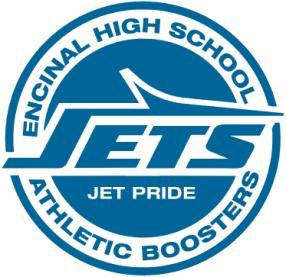 